I. Introduction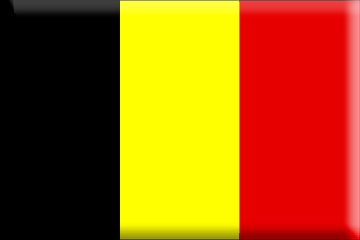 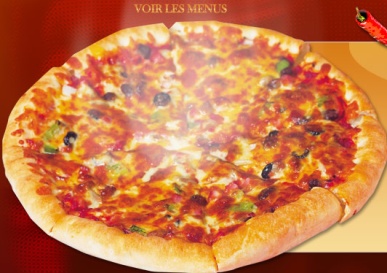 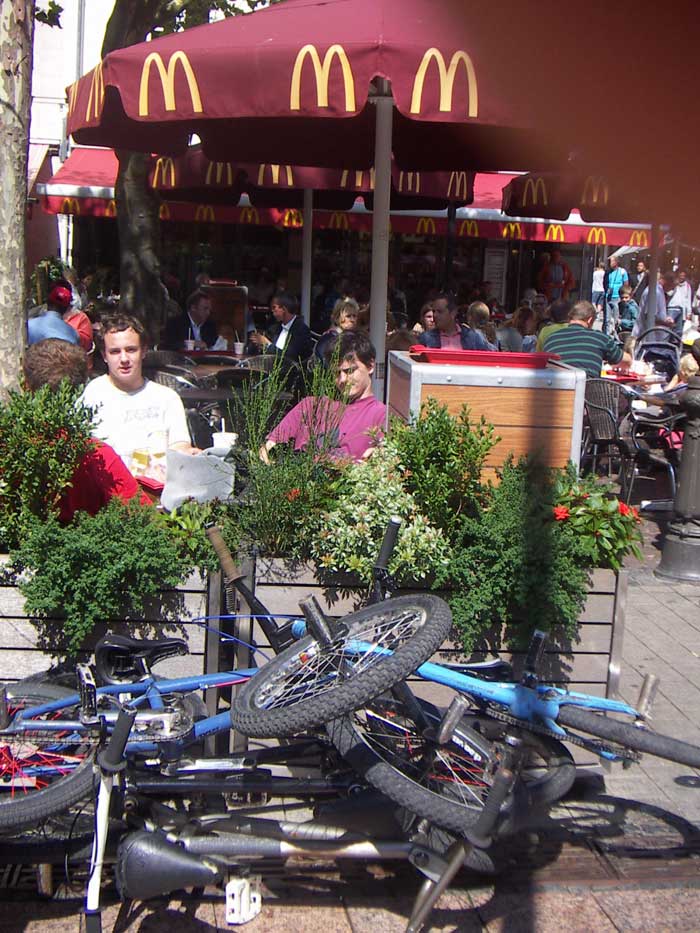 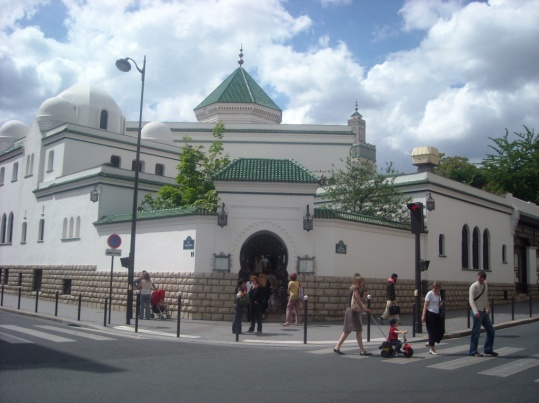 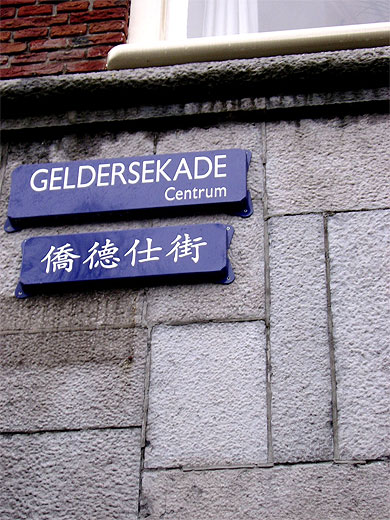 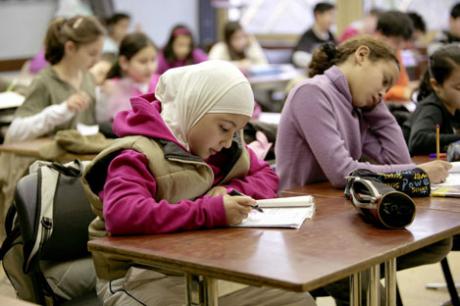 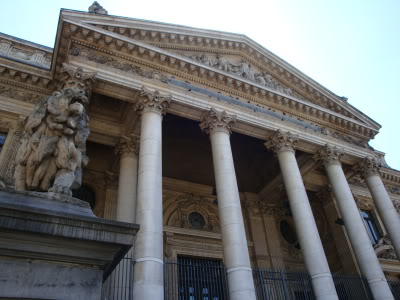 